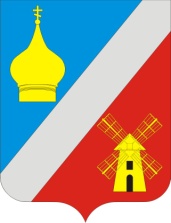 АДМИНИСТРАЦИЯФедоровского сельского поселенияНеклиновского района Ростовской областиПОСТАНОВЛЕНИЕ«31» марта 2022 г.                              № 40                              с. Федоровка «Об утверждении формы проверочного листа при осуществлении муниципального контроля в сфере благоустройства на территории Федоровского сельского поселения»В соответствии с Федеральным законом от 31.07.2020 № 248-ФЗ «О государственном контроле (надзоре) и муниципальном контроле в Российской Федерации», постановлением Правительства Российской Федерации от 27.10.2021 № 1844 «Об утверждении требований к разработке, содержанию, общественному обсуждению проектов форм проверочных листов, утверждению, применению, актуализации форм проверочных листов, а также случаев обязательного применения проверочных листов», руководствуясь Уставом муниципального образования «Федоровское сельское поселение», Администрация Федоровского сельского поселенияПОСТАНОВЛЯЕТ:1. Утвердить форму проверочного листа при осуществлении муниципального контроля в сфере благоустройства на территории Федоровское сельского поселения согласно приложению.2. Настоящее постановление вступает в силу со дна его официального опубликования (обнародования).3. Контроль за исполнением настоящего постановления оставляю за собой.Глава АдминистрацииФедоровского сельского поселения	                                       Л.Н. ЖелезнякПриложениек постановлению администрации Федоровского сельского поселенияот 31.03.2022 № __Проверочный листпри осуществлении муниципального контроля в сфере благоустройства на территории Федоровского сельского поселенияМУНИЦИПАЛЬНЫЙ КОНТРОЛЬ В СФЕРЕ БЛАГОУСТРОЙСТВА(вид муниципального контроля)1. Наименование контрольного органа: Администрация Федоровского сельского поселения Неклиновского района Ростовской области2. Вид контрольного мероприятия: ________________________________________________________________________________________________________________3. Фамилия, имя и отчество (при наличии) гражданина или индивидуального предпринимателя, его идентификационный номер налогоплательщика и (или) основной государственный регистрационный номер индивидуального предпринимателя, адрес регистрации гражданина или индивидуального предпринимателя, наименование юридического лица, его идентификационный номер налогоплательщика и (или) основной государственный регистрационный номер, адрес юридического лица (его филиалов, представительств, обособленных структурных подразделений), являющихся контролируемыми лицами:
____________________________________________________________________________________________________________________________________________________________________________________________________________________________________________________________________________________________4. Место (места) проведения контрольного мероприятия с заполнением проверочного листа: ______________________________________________________5. Объект муниципального контроля, в отношении которого проводится контрольное мероприятие: ________________________________________________6. Реквизиты решения контрольного органа о проведении контрольного мероприятия, подписанного уполномоченным должностным лицом контрольного органа: ________________________________________________________________7. Учетный номер контрольного мероприятия: _______________________________8. Должность, фамилия и инициалы должностного лица контрольного органа, в должностные обязанности которого в соответствии с положением о виде контроля, должностным регламентом или должностной инструкцией входит осуществление полномочий по виду контроля, в том числе проведение контрольных мероприятий, проводящего контрольное мероприятие и заполняющего проверочный лист (далее - инспектор): _____________________________________________________________9. Список контрольных вопросов, отражающих содержание обязательных требований, ответы на которые свидетельствуют о соблюдении или несоблюдении контролируемым лицом обязательных требований:Должностное лицо, проводившее проверку и заполняющее проверочный лист_____________________________________________________________________________Глава Администрации							                Федоровского сельского поселения                                                     Л.Н. ЖелезнякПримечание: данный проверочный лист является базовым и указанные требования распространяются на проверяемое лицо только в соответствии с его осуществляемыми видами деятельности.Форма утвержденапостановлением Администрации Федоровского сельского поселения от ____________.2022 № _____QR-код контрольного мероприятия в едином реестре контрольных (надзорных) мероприятий№ п/пВопросы, отражающие содержание обязательных требованийРеквизиты нормативных правовых актов с указанием их структурных единиц, которыми установлены обязательные требованияОтветы на вопросыОтветы на вопросыОтветы на вопросы№ п/пВопросы, отражающие содержание обязательных требованийРеквизиты нормативных правовых актов с указанием их структурных единиц, которыми установлены обязательные требованияданетне требуется1При осуществлении строительства и реконструкции зданий, строений, сооружений и иных объектов, принимаются ли меры по охране окружающей среды, восстановлению природной среды, рекультивации земель, благоустройству территориипункт 3 статьи 37 ФЗ от 10.01.2002 № 7-ФЗ «Об охране окружающей среды»2При вводе в эксплуатацию зданий, строений, сооружений и иных объектов, выполняются ли условия, предусмотренные проектной документацией – мероприятия по охране окружающей средыпункт 2 статьи 38 ФЗ от 10.01.2002 № 7-ФЗ «Об охране окружающей среды»3Имеются ли зеленые насаждения, и не производилась ли их самовольная, без разрешения вырубка Абзацы двадцать второй и двадцать третий приложения «В» к Правилам благоустройства территории МО Федоровское сельское поселение, утвержденных решением собрания депутатов от 30.10.2017 № 63 (далее – Правила благоустройства)4Осуществляется ли своевременная и качественная уборка отходов производства и потреблениястатьи 56 Правил благоустройства территории5Имеются ли несанкционированные места размещения отходов производства и потреблениястатьи 56 Правил благоустройства территории6Соблюдается ли собственником отходов производства и потребления, лицом, ответственным за обращение с отходами запрет на сжигание отходов на территории объектов благоустройства и юридических лиц, дворовой и придомовой территориях, свалкахАбзац третий статьи 57 Правил благоустройства территории